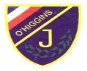 INSTITUTO O’HIGGINS DE MAIPÚ S.A.LISTA DE ÚTILES 7º AÑO BÁSICOTEMPORADA ESCOLAR 2023LENGUA  Y  LITERATURA2 Cuadernos, 100 hojas, universitarios.1 Diccionario virtual (DLE).Lápices pasta.Destacadores.Carpeta archivadora.Cuadernillo hoja cuadriculada. MATEMÁTICA 1 Cuaderno cuadro grande 100 hojas universitario.1 Transportador. 1 Escuadra. 1 Regla de 30 cm.1 Compás de precisión.HISTORIA, GEOGRAFÍA Y CS. SOCIALES.1 Cuaderno cuadro grande 100 hojas universitario.Atlas actualizado (recomienda ZIG-ZAG / I. Geográfico Militar).CIENCIAS NATURALES.3 Cuadernos universitarios matemática 100 hojas. (Biología, Física, Química).1 block de papel milimetrado.Carpeta Archivador tamaño oficio.Delantal blanco.Antiparras plásticas.RELIGIÓN.1 Biblia.1 Diccionario.1 Cuaderno cuadro grande 80 hojas, universitario.INGLÉS.Se sugiere Texto: LIFEVISION ELEMENTARY – OXFORD (texto a usar en 7° y 8°Básico).1 Cuaderno  composición  100 hojas universitario. MÚSICA.1 Cuaderno de media pauta.1 Instrumento musical Metalófono.ARTES VISUALES.Croquera grande.Otros materiales se irán solicitando durante el año.TECNOLOGÍA1 Croquera grande.Material de reciclaje, será solicitado durante el año.EDUCACIÓN FÍSICA.Buzo  reglamentario del colegio.Útiles de aseo.Zapatillas deportivas (running).Polera recambio blanca o roja lisa (sin logo ni diseños).